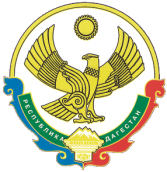 РЕСПУБЛИКА ДАГЕСТАН ТАРУМОВСКИЙ РАЙОН АДМИНИСТРАЦИЯ МУНИЦИПАЛЬНОГО ОБРАЗОВАНИЯ «СЕЛО КАРАБАГЛЫ»13.11.2018 г.                                                                                         с. КарабаглыПОСТАНОВЛЕНИЕ № 28О внутреннем муниципальномфинансовом контроле в администрацииМО «село Карабаглы» Тарумовского района РДВ соответствии со статьей 269.2 Бюджетного кодекса Российской Федерации и статьей 99 Федерального закона от 05.04.2013 № 44-ФЗ «О контрактной системе в сфере закупок товаров, работ, услуг для обеспечения государственных и муниципальных нужд», руководствуясь Федеральным законом от 06.10.2003 № 131-ФЗ «Об общих принципах организации местного самоуправления в Российской Федерации», Уставом муниципального образования   «село Карабаглы» Тарумовского района                                      П о с т а н о в л я ю :1. Утвердить Положение о внутреннем муниципальном финансовом контроле (приложение №1).2. Утвердить  Положение о комиссии по внутреннему муниципальному финансовому контролю  (приложение №2).3. Утвердить  состав комиссии по внутреннему муниципальному финансовому контролю  (приложение №3).          4.  Настоящее постановление опубликовать на официальном сайте администрации.Контроль за исполнением данного постановления оставляю за собой.Глава администрации МО «село Карабаглы»                                              Капиев В.А.ПРИЛОЖЕНИЕ №1к постановлениюадминистрации МО «село Карабаглы»от  13.11.2018г. № 28
ПОЛОЖЕНИЕ О  ВНУТРЕННЕМ МУНИЦИПАЛЬНОМ ФИНАНСОВОМ КОНТРОЛЕ 1. Понятия и термины, применяемые в настоящем Положении        В целях настоящего Положения применяются следующие понятия и термины: муниципальный финансовый контроль (далее - финансовый контроль) - осуществляемая с использованием специфических организационных форм и методов деятельность органов, наделенных законодательством соответствующими полномочиями, в целях установления законности и достоверности финансовых операций, объективной оценки экономической эффективности финансово-хозяйственной деятельности, увеличения доходных поступлений в бюджет муниципального образования «село Карабаглы» Тарумовского района РД  (далее - местный бюджет) и сохранности муниципальной собственности;предварительный контроль - контроль, предшествующий совершению проверяемых финансово-хозяйственных операций;текущий контроль - контроль, осуществляемый в процессе совершения финансово-хозяйственных операций;последующий контроль - контроль, осуществляемый после совершения финансово-хозяйственных операций;ревизия - система обязательных контрольных действий по документальной и фактической проверке законности и обоснованности, совершенных в ревизуемом периоде операций со средствами местного бюджета, по использованию и/или управлению муниципальной собственностью и осуществлению финансово-хозяйственной деятельности, совершенной проверяемым объектом контроля в определенном периоде, а также проверке их отражения в бухгалтерском учете и отчетности;     проверка - изучение и анализ деятельности объекта контроля по отдельным направлениям или вопросам с использованием выборочного документального контроля.2. Основные задачи финансового контроля 2.1. Основными задачами финансового контроля являются:-осуществление контроля за исполнением местного бюджета, доходных и расходных статей местного бюджета по объемам, структуре и целевому назначению;
 - осуществление контроля за поступлением средств в местный бюджет от распоряжения и управления имуществом, находящимся в муниципальной собственности сельского поселения;-осуществление контроля за целевым и эффективным использованием средств местного бюджета, в том числе направленных получателям средств местного бюджета;
-осуществление контроля за соблюдением законодательства Российской Федерации и иных нормативных правовых актов Российской Федерации о размещении заказов на поставки товаров, выполнение работ, оказание услуг для муниципальных нужд (далее - контроль за размещением заказов);-анализ выявленных отклонений от установленных показателей местного бюджета и подготовка предложений, направленных на их устранение.2.2. Финансовый контроль осуществляется на основе принципов законности, системности, объективности и гласности.3. Органы, осуществляющие финансовый контроль 3.1. Финансовый контроль осуществляет главный распорядитель бюджетных средств – Администрация муниципального образования «село Карабаглы».3.2. Главный распорядитель осуществляет контроль в отношении муниципальных казенных учреждений сельского поселения, если они:- являются распорядителями, получателями средств местного бюджета, а также осуществляют размещение заказов на поставку товаров, выполнение работ, оказание услуг для муниципальных нужд в соответствии с действующим законодательством Российской Федерации;- используют имущество, находящееся в муниципальной собственности, либо управляют им;- являются получателями муниципальных гарантий и (или) бюджетных кредитов, бюджетных инвестиций.3.3. При осуществлении финансового контроля органы, осуществляющие финансовый контроль, должны руководствоваться Конституцией Российской Федерации и федеральными законами, иными нормативными правовыми актами Российской Федерации, законами и иными нормативными правовыми  актами Республики Дагестан, Уставом муниципального образования «село Карабаглы», муниципальными правовыми актами, настоящим Положением. 4. Формы осуществления финансового контроля 4.1. Главный распорядитель бюджетных средств осуществляет финансовый контроль в следующих формах:предварительный контроль - осуществляется на стадии формирования и утверждения смет доходов и расходов, визирования учредительных документов, договоров (контрактов), других соглашений, рассмотрения представленных документов для формирования кассового плана, документов на расходование денежных средств в соответствии с бюджетной классификацией, утвержденным решением о местном бюджете, определения задания по предоставлению муниципальных услуг для подведомственных получателей бюджетных средств с учетом нормативов финансовых затрат;текущий контроль - осуществляется на стадии совершения финансовых операций по распределению и использованию бюджетных средств в соответствии с утвержденными, бюджетной росписью, сметой, кассовым планом, обоснованности перечисления бюджетных средств для текущего финансирования на основании надлежаще оформленных документов, анализа данных оперативного и бухгалтерского учета, инвентаризаций для предотвращения совершения финансовых правонарушений; последующий контроль - осуществляется по итогам совершения финансовых операций путем проведения проверок финансовой деятельности и бухгалтерской документации с целью выявления нецелевого и неэффективного расходования подведомственными получателями бюджетных средств, а также рассмотрения отчетов и иных сведений об использовании бюджетных средств.5. Порядок организации и проведения ревизий и проверок 5.1. Порядок организации ревизий и проверок5.1.1. Ревизии и проверки осуществляют должностные лица Администрации сельского поселения .5.1.2. При осуществлении финансового контроля должностные лица обязаны обеспечивать контроль за ходом реализации материалов ревизий и проверок, и при необходимости принимать другие предусмотренные законодательством Российской Федерации меры для устранения выявленных нарушений финансовой дисциплины, нецелевого, нерационального расходования денежных средств и использования материальных ценностей, их хищений, представления недостоверной отчетности.5.2. Порядок проведения ревизий и проверок5.2.1. В процессе исполнения местного бюджета главные распорядители бюджетных средств контролируют полноту и своевременность денежных поступлений, фактическое расходование получателями бюджетных средств бюджетных ассигнований в сравнении с законодательно утвержденными показателями бюджета, выявляют отклонения и нарушения, проводят их анализ, принимают меры по их устранению.Главный распорядитель осуществляет контроль получателей бюджетных средств в части обеспечения целевого использования бюджетных средств, своевременного их возврата, предоставления отчетности, выполнения заданий по предоставлению муниципальных услуг в соответствии с планом проведения ревизий или проверок, утверждаемым руководителем.Главные распорядители бюджетных средств проводят проверки подведомственные проверки муниципальных казенных учреждений не реже одного раза в два года.5.2.2. Проверки подведомственных предприятий, учреждений, проводятся на основании утвержденных планов, формируемых с указанием объектов, тем и сроков проверок.Темы, объекты проверок включаются в планы на основе изучения отчетов и других данных о ходе исполнения местного бюджета, отчетов учреждений, предприятий, данных о состоянии дел по обеспечению сохранности средств, обобщения материалов ранее проведенных ревизий и проверок, поступивших заявлений и писем граждан о нарушениях финансовой дисциплины.В плане осуществления проверки по каждому контрольному мероприятию устанавливаются объект финансового контроля, проверяемый период, срок проведения контрольного мероприятия и ответственные исполнители. Внеплановые контрольные мероприятия могут проводиться по поручению Главы муниципального образования, по обращениям правоохранительных органов, по обращениям и заявлениям граждан.Основанием для проведения выездной проверки является распоряжение Главы муниципального образования о проведении проверки, ревизии с указанием должностных лиц, направляемых на проверку, и утвержденная им программа.Программа проверки составляется и утверждается до начала проведения проверки в установленном порядке и должна содержать тему проверки, наименование объекта финансового контроля, перечень вопросов, подлежащих проверке, сроки проведения проверки.5.2.3. За нецелевое использование бюджетных средств и иные нарушения бюджетного законодательства руководители привлекаются к дисциплинарной, материальной, административной и уголовной ответственности в соответствии с действующим законодательством Российской Федерации. Подготовка материалов для привлечения руководителей к указанным в настоящем пункте видам ответственности осуществляется соответствующим должностным лицом, осуществляющим финансовый контроль, установившим нарушения бюджетного законодательства.5.3. Оформление и реализация результатов ревизий и проверок5.3.1. По итогам проведения ревизии или проверки составляется акт, за достоверность которого должностные лица несут персональную ответственность.Акт подписывается лицами, участвовавшими в ревизии или проверке, руководителем и главным бухгалтером (бухгалтером) проверяемого объекта.Один экземпляр оформленного акта ревизии, вручается руководителю проверяемого объекта или лицу, им уполномоченному, под роспись в получении с указанием даты получения.По просьбе руководителя и (или) главного бухгалтера (бухгалтера) проверяемого объекта может быть установлен срок до 5 рабочих дней, отведенный для ознакомления с актом ревизии или проверки и его подписания.При наличии возражений или замечаний по акту подписывающие его должностные лица проверяемого объекта делают об этом оговорку перед своей подписью и одновременно представляют письменные возражения или замечания, которые приобщаются к материалам ревизии или проверки и являются их неотъемлемой частью.Разногласия по материалам ревизий или проверок, представленные по истечении вышеуказанных сроков, а также оформленные с нарушением вышеуказанных требований, не принимаются.Должностные лица в срок до 5 рабочих дней обязаны проверить обоснованность изложенных возражений или замечаний и дать по ним письменные заключения, которые после рассмотрения и утверждения направляются в проверяемый объект и приобщаются к материалам ревизии или проверки.Письменные заключения вручаются руководителю проверяемого объекта или лицу, им уполномоченному, под роспись в получении с указанием даты получения.           В случае отказа должностных лиц проверяемого объекта подписать или получить акт ревизии в конце акта производится запись об их ознакомлении с актом и отказе от подписи или получения акта. В этом случае акт ревизии может быть направлен по почте или иным способом, свидетельствующим о дате его получения. При этом к экземпляру акта остающемуся, на хранении прилагаются документы, подтверждающие факт отправления или иного способа передачи акта.5.3.2. Акт ревизии или проверки состоит из вводной и описательной частей.
Вводная часть акта ревизии или проверки должна содержать следующую информацию:наименование темы ревизии или проверки;дату и место составления акта ревизии или проверки;кем и на каком основании проведена ревизия или проверка (номер и дата удостоверения, а также указание на плановый характер ревизии или проверки или ссылку на задание);проверяемый период и сроки проведения ревизии или проверки;
полное наименование и реквизиты предприятия, учреждения идентификационный номер налогоплательщика (ИНН);ведомственная принадлежность и наименование вышестоящей организации;
сведения об учредителях;основные цели и виды деятельности предприятия, учреждения;имеющиеся у предприятия, учреждения лицензии на осуществление отдельных видов деятельности;перечень и реквизиты всех счетов в кредитных учреждениях, включая депозитные, а также лицевые счета, открытые в органах федерального казначейства;
кто в проверяемый период имел право первой подписи в организации, и кто являлся главным бухгалтером (бухгалтером);кем и когда проводилась предыдущая ревизия или проверка, что сделано в предприятии, учреждении за прошедший период по устранению ею выявленных недостатков и нарушений.Вводная часть акта ревизии или проверки может содержать и иную необходимую информацию, относящуюся к предмету ревизии или проверки.Описательная часть акта ревизии или проверки должна состоять из разделов в соответствии с вопросами, указанными в плане ревизии или проверки.5.3.3. В акте ревизии или проверки должны быть соблюдены объективность и обоснованность, четкость, лаконичность, доступность и системность изложения.
Результаты ревизии излагаются в акте на основе проверенных данных и фактов, подтвержденных имеющимися в проверяемых и других организациях документами, результатами произведенных встречных проверок и процедур фактического контроля, других ревизионных действий, заключений специалистов и экспертов, объяснений должностных и материально ответственных лиц.Описание фактов нарушений, выявленных в ходе ревизии или проверки, должно содержать следующую обязательную информацию: какие законодательные, другие нормативные правовые акты или их отдельные положения нарушены, кем, за какой период, когда и в чем выразились нарушения, размер документально подтвержденного ущерба и другие последствия этих нарушений.В акте ревизии или проверки не допускается включение различного рода выводов, предположений и фактов, не подтвержденных документами или результатами проверок, сведений из материалов правоохранительных органов и ссылок на показания, данные следственным органам.В акте ревизии или проверки не должны даваться правовая и морально-этическая оценка действий должностных и материально ответственных лиц проверяемого объекта, квалифицироваться их поступки, намерения и цели.Объем акта ревизии или проверки не ограничивается, но в нем должны быть разумно кратко, ясно и полно изложены ответы на все вопросы плана ревизии или проверки.5.3.4. В тех случаях, когда выявленные нарушения могут быть скрыты или по ним необходимо принять срочные меры к их устранению или привлечению должностных и (или) материально ответственных лиц к ответственности, в ходе ревизии или проверки составляется отдельный (промежуточный) акт и от этих лиц запрашиваются необходимые письменные объяснения.Промежуточный акт подписывается участником ревизии, ответственным за проверку конкретного вопроса ревизии или проверки, и соответствующими должностными и материально ответственными лицами проверяемого объекта.Факты, изложенные в промежуточном акте, включаются в акт ревизии или проверки.5.3.5. По результатам проведенной ревизии или проверки главный распорядитель средств направляет руководителю проверенной организации представление для принятия мер по пресечению выявленных нарушений, возмещению причиненного ущерба и привлечению к ответственности виновных лиц.Представление должно быть рассмотрено не позднее чем в тридцатидневный срок со дня получения. О принятых в результате рассмотрения представления решениях и мерах по их реализации главный распорядитель уведомляется незамедлительно.Неисполнение или ненадлежащее исполнение требований, изложенных в представлении, а равно нарушение установленного срока сообщения о результатах рассмотрения представления влечет за собой ответственность, предусмотренную федеральным законодательством, законодательством Республики Дагестан и муниципальными правовыми актами.6. Права и обязанности руководителей, проверяемых объектов, в ходе ревизий и проверок6.1. Работники проверяемых объектов обязаны оказывать органам, осуществляющим финансовый контроль, всестороннюю помощь и содействие в проведении ревизий и проверок.Руководители проверяемых объектов обязаны предоставить к ревизии или проверке все необходимые документы, запрашиваемые проверяющими, обеспечить присутствие главного бухгалтера (бухгалтера) проверяемого объекта, а также других ответственных должностных лиц.Руководители проверяемых объектов обязаны создавать надлежащие условия для работы по проведению ревизий и проверок, предоставлять необходимые помещения, оргтехнику, средства транспорта и связи, обеспечивать техническое обслуживание проверяющих и т.п.В случае отказа работниками проверяемых объектов представить необходимые документы, либо возникновения иных препятствий, не позволяющих проведение ревизии и проверки, руководитель ревизии или проверки сообщает об этих фактах вышестоящему руководителю.6.2. Руководители проверяемых объектов имеют право на ознакомление с результатами ревизии или проверки отдельных вопросов финансово-хозяйственной деятельности в ходе ревизии или проверки.6.3. При отсутствии или запущенности бухгалтерского учета в проверяемой организации руководителем ревизии или проверки составляется об этом соответствующий акт и докладывается руководителю органа, осуществляющего финансовый контроль. Руководитель органа, осуществляющего финансовый контроль, направляет руководителю проверяемого объекта письменное предписание о восстановлении бухгалтерского учета. Ревизия или проверка проводится после восстановления в проверяемом объекте бухгалтерского учета.6.4. Руководители проверяемых объектов в соответствии с действующим законодательством несут ответственность в случае, если меры по устранению выявленных нарушений и привлечению к ответственности виновных должностных лиц не приняты или принятые меры недостаточны.ПРИЛОЖЕНИЕ №2к постановлениюадминистрации МО «село Карабаглы»от  13.11.2018г. № 28ПОЛОЖЕНИЕ
О КОМИССИИ ПО ФИНАНСОВОМУ КОНТРОЛЮ
1. Общее положение
            1.1.  Комиссия по финансовому контролю (далее - комиссия) создана и действует на основании Положения, утвержденного настоящим постановлением.1.2. Комиссия осуществляет контроль за финансово-хозяйственной деятельностью администрации, учреждений учредителями которых является Администрация муниципального образования «село Карабаглы», в соответствии с основными задачами и функциями комиссии1.3. Комиссия руководствуется в своей деятельности законодательством Российской Федерации, распорядительными документами Правительства Российской Федерации, Республики Дагестан, постановлениями и решениями совета депутатов Администрации муниципального образования «село Карабаглы» и настоящим Положением.2. Основные задачи и функции комиссии.
2.1. Основными задачами комиссии являются:-осуществление контроля за эффективностью и целевым использованием муниципального имущества муниципального образования и переданного муниципальным казенным учреждениям   на правах хозяйственного ведения, аренды, оперативного управления;-рассмотрение отчетов о финансово-хозяйственной деятельности муниципального образования и муниципальных казенных учреждений, оценка итогов финансовой деятельности муниципального образования «село Карабаглы» и муниципальных казенных учреждений, подготовка рекомендаций руководству по устранению выявленных недостатков и нарушений и осуществление контроля за их выполнением;-контроль полноты и своевременности денежных поступлений, фактическое расходование получателями бюджетных средств бюджетных ассигнований в сравнении с законодательно утвержденными показателями бюджета, выявление отклонений и нарушений, их анализ, принятие мер по их устранению;-осуществление контроля получателей бюджетных средств в части обеспечения целевого использования бюджетных средств, своевременного их возврата, предоставления отчетности, выполнения заданий по предоставлению муниципальных услуг.
2.2.  Комиссия для решения стоящих перед ней задач:- проверяет эффективность управления муниципальным образованием и муниципальным казенным учреждением, производит их оценку и вырабатывает предложения по совершенствованию управлением; - выносит рекомендации руководителю муниципального образования и муниципальных казенных учреждений по устранению нарушений в деятельности предприятия и осуществляет контроль за их выполнением; - готовит для утверждения в установленном порядке предложения о целесообразности дальнейшей деятельности муниципального образования и муниципальных казенных учреждений или об их реорганизации, приватизации или ликвидации.    3. Права комиссии
3.1. Комиссия имеет право:- запрашивать и получать у муниципального образования и муниципальных казенных учреждений учредительные документы, данные бухгалтерского и статистического учета и отчетности, аудиторских проверок и другую информацию;- получать информацию по результатам проверки муниципального образования и муниципальных казенных учреждений, отчеты руководителя предприятий об устранении выявленных нарушений и по реализации принятых комиссией решений;- производить оценку результатов деятельности муниципального образования и муниципальных казенных учреждений за отчетный период, указывать на допущенные нарушения финансово-хозяйственной деятельности, давать рекомендации по устранению выявленных нарушений и контролировать ход реализации выполненных рекомендаций комиссии;- выносить предложения по решению в установленном порядке кадровых вопросов в отношении руководства муниципального образования и муниципальных казенных учреждений, чья деятельность признана неудовлетворительной; - привлекать на договорной основе к работе комиссии экспертов, аудиторов и иных специализированных органов.4. Организация работы комиссии.
            4.1. Состав комиссии и последующие изменения в ее составе утверждаются постановлением Администрации муниципального образования «село Карабаглы».4.2. Председатель комиссии руководит деятельностью комиссии и организует ее работу. План работы комиссии утверждается Главой муниципального образования «село Карабаглы».4.3. В состав комиссии входят специалисты Администрации муниципального образования «село Карабаглы» и по необходимости привлеченные на договорной или иной основе эксперты.4.4. К работе комиссии могут быть привлечены по согласованию представители налоговых и правоохранительных органов при рассмотрении вопросов, относящихся к компетенции их организаций.4.5. Комиссия проводит проверки в соответствии с планом работы, утвержденного Главой муниципального образования «село Карабаглы», помимо плановых, комиссия может проводить проверки по мере необходимости.5. Документальное оформление проведенной проверки комиссии.
  Результаты проведенной проверки комиссия оформляет актом, который составляется в двух экземплярах, подписывается комиссией, руководителем проверяемого муниципального образования и муниципальных казенных учреждений, главным бухгалтером муниципального образования и муниципальных казенных учреждений.6. Контроль за выполнением решения комиссии
Решения, принимаемые комиссией, обязательны для выполнения муниципального образования, муниципальных казенных учреждений, находящихся в ведомственном подчинении Администрации муниципального образования «село Карабаглы».ПРИЛОЖЕНИЕ №3к постановлениюадминистрации МО «село Карабаглы»от  13.11.2018г. № 28СОСТАВ КОМИССИИ ПО ВНУТРЕННЕМУ МУНИЦИПАЛЬНОМУ ФИНАНСОВОМУ КОНТРОЛЮ, ОСУЩЕСТВЛЯЕМОМУ АДМИНИСТРАЦИЕЙ МУНИЦИПАЛЬНОГО ОБРАЗОВАНИЯ «СЕЛО КАРАБАГЛЫ»Председатель комиссии  –   Глава администрации муниципального образования «село Карабаглы» Капиев Виталий АртемовичЧлены комиссии:       - бухгалтер администрации муниципального образования «село Карабаглы» Маркарова Александра Яковлевна-   депутат сельского Собрания, председатель комиссии по законности, бюджету и налогамГулиджанов Геннадий Владимирович   \ПРИЛОЖЕНИЕк Положению о внутреннем муниципальномфинансовом контролеУТВЕРЖДАЮ:Глава администрации МО «село Карабаглы»__________________Капиев В.А.13.11.2018 г.План контрольных мероприятий по финансово-хозяйственной деятельности Учреждения, включая подведомственные учрежденияна _________20__годПРИЛОЖЕНИЕк Положению о внутреннем муниципальномфинансовом контролеУТВЕРЖДАЮ:Глава администрации МО «село Карабаглы»__________________Капиев В.А.13.11.2018 г.Акт проверкиСроки проведения проверки_________________;Состав комиссии __________________________3.Проверяемый период __________________________4.Характеристика и состояние объектов проверки____________________________;5.Перечень контрольных процедур и мероприятий (формы, виды, методы внутреннего финансового контроля), которые были применены при проведении проверки_______________________________________________________;6.Описание выявленных нарушений (ошибок, недостатков, искажений), причины их возникновения__________________________________________________;7.Перечень мер по устранению выявленных нарушений (ошибок, недостатков, искажений) с указанием сроков, ответственных лиц и ожидаемых результатов этих мероприятий____________________________________________________;8.Рекомендации по недопущению в дальнейшем вероятных нарушений (ошибок, недостатков, искажений)___________________________________________________;9.Меры, предпринятые к нарушителям___________________________________Председатель комиссии(Руководитель подразделения)368886 Республика Дагестан, Тарумовский район, с.Карабаглы, ул. Новая – 4. karabagl2014@mail.ru№ п/пОбъект проверкиПроводимые процедуры и мероприятияДата1Учредительные документы-проверка учредительных и регистрационных документов; -наличие и регистрация изменений в учредительных документах;-соответствие деятельности учреждения нормативным правовым актам, а также учредительным документам.2Соблюдение Учетной политики-полнота и правильность отражения в приказе элементов учетной политики;-практическое применение приказа об учетной политике;-проверка соблюдения графика документооборота.3.Постановка и организация бухгалтерского учета-правильность организации бухгалтерского учета и составления плана финансово-хозяйственной деятельности;-оценка численности и уровня образования учетных работников;-оценка степени компьютеризации учета;-наличие должностных инструкций с разделением обязанностей;-оценка состояния постановки и организации бухгалтерского учета;-наличие положений об оплате труда, подотчетных лицах, командировках и т.д.;-наличие штатного расписания, приказов руководителя по личному составу и другие документы, являющиеся основанием для оплаты труда.4Ведение бухгалтерского учета-проверка правильности оформления документов;  -проверка правильного и своевременного отражения операций в бухгалтерском учете по субсидиям (бюджетной деятельности) и предпринимательской  деятельности;-проверка применения плана счетов, утвержденного в учетной политике Учреждения;-ведение учета согласно инструкции по бюджетному учету;-проверка правильности расстановки кодов ОКОФ;-проверка материалов инвентаризаций и ревизий и отражение результатов в бухгалтерском учете;-проверка обоснованности расходов с точки зрения Налогового кодекса РФ;-проверка применяемых методов калькулирования себестоимости с учетом отраслевых особенностей;-проверка соответствия записей по счетам аналитического учета с записями в Главной книге и в формах журнала, бухгалтерских отчетах.5Целевое использование средств- проверка применения КОСГУ и целевого использования средств;- анализ сметы доходов и расходов в разрезе предметных статей-выполнение плана финансово-хозяйственной деятельности (лимитов бюджетных обязательств) и сметы доходов и расходов по предпринимательской и приносящей доход деятельности учреждения;-соблюдение принципов ведомственного управления;-соблюдение законодательства при ведении финансово-хозяйственной деятельности;-соблюдения процедуры размещения заказов на поставку товаров, оказание услуг и выполнение работ для государственных нужд, а также исполнение участниками - победителями договорных условий.-законность использования средств;-целесообразность государственных контрактов и другие договоров, соглашений на поставки товаров, выполнение работ, оказание услуг для государственных нужд, предусматривающие расходование средств.6Налоги и сборы- проверка расчетов по налогам и сборам согласно перечню уплачиваемых налогов;- проверка правильности определения налоговой базы;- проверка правильности определения налоговых ставок;- проверка правильности применения налоговых вычетов;- проверка правильности применения льгот;- проверка правильности начисления, перечисления налоговых платежей;- проверка правильности составления налоговой отчетности.7Состояние активов и обязательств-наличие, законность использования и состояние нефинансовых активов, финансовых активов, дебиторской и кредиторской задолженности;-проведение и результаты инвентаризаций;-проверка своевременности претензий вследствие нарушения договорных обязательств, за пропажу, порчу, недопоставку материальных ценностей и т.д.;-проверка обоснованности списания претензионных сумм на финансовый результат;-проверка расчетов по недостачам, хищениям, проверка соблюдения сроков и порядка рассмотрения случаев недостач, потерь;-проверка полноты и правильности оформления материалов о претензиях по недостачам, потерям и хищениям;- проверка правильности и обоснованности числящейся в бухгалтерском учете сумм задолженности по недостачам и хищениям.8Финансовый результат-проверка правильности, полноты определения и отражения в учете доходов по основной и приносящей доход деятельности в разрезе предметных статей сметы доходов и расходов;-проверка правильности определения расчета чистой прибыли.9Бухгалтерская и статистическая отчетность-проверка состава, содержания форм бухгалтерской отчетности данным, содержащимся в регистрах бухгалтерского учета;-проверка правильности оценки статей отчетности;-проверка на согласованность показателей форм отчетности;-выражение мнения о достоверности показателей отчетности во всех существенных отношениях;-проверка статистической отчетности.